GÜZELYURT ANADOLU İMAM HATİP LİSESİ 8.SINIF TÜRKÇE DERSİ 1.DÖNEM 2.YAZILI SORULARIAdı-Soyadı: ………………………………………… Öğrenci No: …………                      Notu: ……………1. “Sarmak” sözcüğü hangi cümlede “hoşuna gitmek” anlamında kullanılmıştır? A) Koluna sargı bezini sıkıca sardı. B) Bu saatte içilen çay beni sarar. C) Atkıyı boynuna sardı, öyle çıktı. D) Paketi sardı ve hazır etti.2. Aşağıdakilerin hangisinde öğelere ayırmada bir yanlışlık yapılmıştır?A) Minik şirin tavşan/sessizce/odadan dışarıya / çıktı.B) Karları / yalayarak / gelen / bir rüzgâr / esti.C) Babası bağırınca / çocuk / silkinip / kendine geldi.D) Adamın üzerinde /beş yıldır giydiği paltosu / vardı.3. Aşağıdaki atasözlerinden hangisinin anlamı diğerlerinden farklıdır?A) Aş taşınca, kepçeye paha olmaz.B) Abanın kadri yağmurda bilinir.C) Buğday başak verince orak pahaya çıkar.D) Sakla samanı, gelir zamanı.4.  I. Bir şeyi söylemeye gönlü razı olmamak     II. Bir şey yapamaz duruma düşmek     III. Gereksiz ayrıntılara girerek söyleyecekleri uzatmakAşağıdakilerden hangisi yukarıdakilerin birini açıklamaz?A) Diline dolamak	          B) Eli böğründe kalmakC) Dili varmamak	          D) Lafı uzatmak5.          “Sinesi is bağlamış bir lambanın ışığı        Her yüze çiziyordu bir hüzün kırışığı.”Yukarıdaki cümlede hangi ögeye yer verilmemiştir?A) Nesne		B) Zarf tümleciC) Dolaylı tümleç	D) Özne6. I. Annesine dün gece telefon etti.   II. Odasını sık sık havalandırırdı.  III. Bugüne kadar kimseye boyun eğmedi.  IV. Şair, taşın sert olduğunu geç fark etmiş.Yukarıdaki hangi cümlenin yükleminin yapısı farklıdır?A) I		B) II		C) III		D) IV7. “etmek” yardımcı eylemi aşağıdaki sözcüklerden hangisiyle kullanıldığında birleşik yazılmaz?A) His    	B) Keşif   	 C) Kayıp   	 D) Dert8.  “Yeterli olup olmadığına bakmaksızın, soğan başı olmak dâhil, hep baş olmak ister. Emek harcamadan, öğrenmeden, bilmeden ve utanmadan!”Yukarıdaki paragrafta eleştirilen durum hangisidir?A) Haddini bilmezlik		B) BencillikC) Kendini beğenmişlik		D) Görgüsüzlük9.  Gerçek dostluğun ne olduğunu bilirim. Bildiğim için de dostumu kendime çekmekten çok kendimi ona veririm. Ona iyilik etmeyi, onun bana iyilik etmesinden daha çok isterim. Bana en büyük iyiliği, kendine iyilik ettiği zaman yapmış olur?Bu paragrafın yazarı için aşağıdakilerden hangisi söylenemez?A) Yazar, gerçek dostluğun ne olduğunu bilmektedir.B) Dostundan kendisine, daha çok iyilik etmesini     beklemektedir.C) Yazar, dostu için gereken fedakârlığı yaptığına inanır.D) Dostunun iyiliği onu her zaman memnun eder.10.   	İlim ilim bilmektirİlim kendin bilmektirSen kendini bilmezsenYa nice okumaktırBu dörtlükte anlatılmak istenen düşünce aşağıdakilerden hangisidir?A) Okumak insan için bir zevk,   bir eğlence aracıdır.B) İnsan kendini bilmezse bilgili olmanın bir faydası yoktur.C) Okuyan insan olayları daha iyi değerlendirir.D) Birçok insan fakülte bitirmiş olduğu halde gerçek olgunluğa kavuşamamıştır.11. Aşağıdaki cümlelerin hangisi nesnel değildir?A)   Köyün dışındaki bir barakada yalnız yaşıyordu.B)   Gece gündüz çalışarak bu evi almıştı.C) Orhan Veli, çoğu şiirlerini uyaksız, ölçüsüz yazmıştı.D)   Yazar, her zaman kalemini ustalıkla kullandı.12.      “Mavi göller, yeşil sular, şehirler,       Bize şeref fısıldayan nehirler,       Uyan diye uğuldayan korular...       Düşün çocuğum bu yerlerde neler var?       İşte senin bu mübarek memleket,       Annen gibi sev onu da hizmet et.”Bu şiirde kaç tane sıfat fiil vardır?A) 1               B) 2               C) 3                D) 413.   Kendisini üstün varlık olarak algılayan kişi, çevresinden gelen en küçük eleştiriye bile katlanamaz. Gerçek benliğiyle yüzleşmesine neden olan durumları, dünyanın sonu gelmiş gibi, görür. Bu nedenle gururunu incitebilecek bir durumla karşılaştığında ya da karşılaşmak üzere olduğunu hissettiğinde, o durumdan kaçmaya çalışır. Kaçamadığı durumlarda ise gururuna darbe indirenlerden öç almaya çalışır.Bu paragrafta tanıtılan kişi ile ilgili özelliklerden hangisi doğru değildir?A)  Sorunlardan kaçmaya çalışanB)  Kendini diğer insanlardan üstün görenC)  Başkalarının sorunlarını çözmeye çalışanD)  Eleştirilere açık olmayan14.  Akan suyu severim ben       Işıldayan karı severim       Bir yeşil yaprak, bir telli böcek       Yeşeren tohum güneşte görsem       Sevinç doldurur içimeYukarıdaki şiirin teması aşağıdakilerin hangisidir?A) Bahar özlemi		B) İnsan sevgisiC) Yaşam sevinci		D) Güzellik tutkusu15. Hangi cümlede parantez ile gösterilen yere iki nokta (:) konmalıdır?A)  İki şey çok önemliydi ( ) Sağlık ve eğitim.B)  Bu gece sinemaya gidecektik ( ) Ali gelmedi.C)  Öğretmenimiz geldi mi ( ) diye sordu.D)  Heyhat ( ) Bir daha görüşemeyeceğiz.16. Aşağıdaki cümlelerin hangisinin yüklemi yanlış gösterilmiştir?Kuşu gören köpek ona doğru yöneldi.Konuşulanlara istemeyerek kulak verdi.Yaz gelince evimizi tamir ettireceğiz.Sobanın iyi yanmamasının nedeni kömürün kalitesiz olmasıdır.17.  Hangi cümlede neden-sonuç ilişkisi vardır?A) Harman yerinde doğmuş, çocukluğu da köyde geçmiştir.B) Üst geçitten geçmiş, trafik kurallarına uymuştu.C) Gürültüden çok korkmuş, yüzü sapsarı kesilmişti.D) Durağa zamanında varmış, otobüs de zamanında     gelmişti.18. Kış mevsiminden hiç hoşlanmam. Soğuğuyla, ulaşımıyla, yiyecek ve giyecekleriyle insana bir sürü sıkıntılar verir. Oysa yaz mevsimi öyle mi? Bir kere üşüme diye bir sorununuz, donma diye bir korkunuz olmaz. Bunun için de kat kat giyeceklere gereksinmeniz yoktur. Yiyeceklerinizin büyük bir bölümü de yaz mevsiminin ürünleridir.Paragrafta aşağıdaki anlatım yollarından hangisi kullanılmıştır?A) Betimleyici anlatım	B) Karşılaştırmalı anlatımC) Öyküleyici anlatım	D) Özetleyerek anlatım19. “Gerçek bir kitap okuru olmanın tek bir yolu vardır, yaşa göre yapıt seçmesini bilmek… Soruyorlar: Hangi kitapları okumamı salık verirsiniz? Bunu gereğince yanıtlamak için önce bu soruyu soranın kişiliğini bilmelisiniz. İnsanlar vardır eline ne geçerse okur, kişiler vardır ki seçme yapmak ister. Neyi okumalı, neyi okumamalı diye düşünür. O kadar çok zamanımız yok ki, her kitabı okuyabilelim.”Bu parçada vurgulanmak istenen düşünce aşağıdakilerden hangisidir?A) Hangi kitapları okuyacağımızı başkalarına sormamalıyız.B) Kitap okuyan birisi, gerçeği er geç kavrayacaktır.C) Okur, yaşına ve durumuna uygun kitap seçmelidir.D) Gerçek bir okuyucu eline aldığı bir kitabı kısa sürede      okur.20. (I) Sınavlara çalışmak için herkesin bir taktiği mutlaka vardır. (II) Kimisi sayfalarca yazınca anlar konuyu, kimisi sadece okuyarak... (III)Ben bu yüzden çocuklarımın hepsine aynı çalışma takvimini uygulamıyorum. (IV)Geçen yılki sınav çok zorladı çocukları. (V)Özgür bırakıyorum onları ve sadece bolca soru çözmelerini istiyorum.Yukarıdaki numaralanmış cümlelerden hangisi anlatımın akışını bozmaktadır?

A) II. 		B) III.  		C) IV. 		D) V. 21. Ah ah ( ) tadı başkaydı doksanların ( ) Çocuktuk belki ama hatırlarım ( ) tasolar, kasetler, Bizimkiler dizisi ( ) Yukarıda yay ayraç ile belirtilen boşluklara sırasıyla hangi noktalama işaretleri getirilmelidir? A) (!) (.) (:) (.)			B) (,) (!) (:) (...) 	C) (,) (!) (:) (.)			D) (!) (.) (:) (...)   22. O yıl okulumuza çok güzel bir kütüphane yapıldı. Bu kütüphanede ders çalışmak bizim için büyük bir keyifti. Kütüphanedeki tek olumsuzluk, kitap çeşidinin az olmasıydı. Türkçe öğretmenimiz önderliğinde büyük bir kitap toplama kampanyası başlattık. Edata seferber olduk ve binlerce kitap topladık bir ay içerisinde. Bu parçada kullanılan anlatım biçimi aşağıdakilerden hangisidir? A) Öyküleme 		B) Açıklama 		C) Betimleme  		D) Benzetme 23. 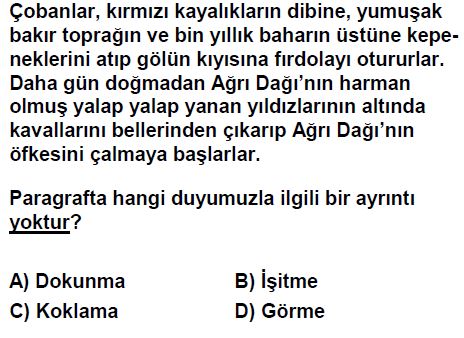 24. Aşağıdaki cümlelerden hangisi kanıtlanabilirlik açısından diğerlerinden farklıdır?A) Saçların uzunken daha iyiydi sanki. B) Yazın hamakta bir saatlik uykuyu hiçbir şeye     değişmem.C) Bu cümle de dâhil bu soruda hiç yazım hatası yok.D) Maçları evimde izlemek daha heyecanlı oluyor.25. Aşağıdaki cümlelerden hangisinde isim -fiil yoktur?a) Onunla tanışmayı ben de istiyorum.b) Şiir okuyuşuna herkes hayran kaldı.c) Balık tutmak bir yetenek işidir.d)Çalışan öğrenci derslerinde başarılı olur.NOT: Her soru 4 puandır. BAŞARILAR DİLERİM.Türkçe Öğretmeni Murat BALDIR